Welcome to Class 4-Spring Term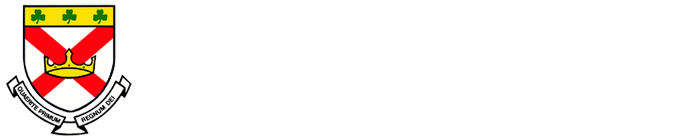 Dear Parents,Happy New Year and welcome back! We hope this year is a healthy and happy one for allour families. The children have come back to school extremely well, they are calm andready to learn, a big well done to them. This term Year 1 and 2 continues to be busy andexciting, and we are encouraging the children to become even more independent. You willcontinue to receive information about whole school dates and upcoming events throughschool newsletters. We want to support you in every way we can, so please don’t hesitateto pop into class if you have any queries, or to have a look at your child’s work. We arelooking forward to working with you this term.Thank you,Mrs Holtby, Mrs McCabe and Mrs Moorhead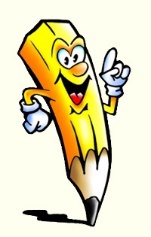 